LINIJA: 700VOZNI RED ZA AUTOBUSNU LINIJU DUGO SELO – GRAČEC – VRBOVEC                Stalna                                                                Vozni red: Izmijeneni                                                                                                                      Vrsta linije				                                         Stari, novi, izmijenjeni                                          DUGO SELO                                                                                                          VRBOVEC	                                                     Mjesto polaska	                                                                                                                                           Mjesto dolaska                         NAPOMENA:Vrijeme upolaskuVrijeme uPolaskuVrijeme upolaskuVrijeme upolaskuVrijeme upolaskuVrijeme upolaskuVrijeme upolaskuVrijeme upolaskuVrijeme upolaskuKmKmStajališta010203040506070809KmKmStajalištaPrometuje12345Prometuje12345Prometuje12345Prometuje12345Prometuje12345Prometuje12345Prometuje12345Prometuje12345Prometuje12345KmKmStajališta06:0506:3508:4510:3012:0513:1515:5018:4520:2000DUGO SELO06:1106:4108:5110:3612:1113:2115:5618:5120:2655BOŽJAKOVINA06:2507:05- 10:50--16:1019:0120:45-9ŠTAKOROVEC06:2707:0708:5510:5212:1513:2316:1219:0320:47711GRAČEC06:2807:0808:5710:5412:1713:2516:1406:0520:49913LONJICA06:3007:1008:5910:5512:1913:2716:1619:0720:511115PESKOVEC06:3207:1209:0110:5712:2113:2916:1819:0920:521216PIRAKOVEC06:3307:1309:0310:5912:2213:3116:2019:1120:531418LUKA 06:3407:1409:0511:0112:2513:3416:2319:1320:541721ĐURIŠTE06:3507:1509:1011:0512:3013:3516:2519:1520:551923VRBOVECKmKmStajalištaVrijeme upovratkuVrijeme upovratkuVrijeme upovratkuVrijeme upovratkuVrijeme upovratkuVrijeme upovratkuVrijeme upovratkuVrijeme upovratkuVrijeme upovratkuKmKmStajališta101112131415161718KmKmStajalištaPrometuje12345Prometuje12345Prometuje12345Prometuje12345Prometuje12345Prometuje12345Prometuje12345Prometuje12345Prometuje1234500DUGO SELO05:1007:1010:3511:3513:2514:3015:5018:4021:3055BOŽJAKOVINA05:0707:0710:3011:2913:2014:2515:4518:3421:25-9ŠTAKOROVEC04:5706:5710:20-13:1014:1515:35-21:15711GRAČEC04:5506:5510:1711:2512:5514:2015:3018:3021:10913LONJICA04:5306:5310:1511:2312:5314:1815:2818:2821:071115PESKOVEC04:5006:50-11:2012:5014:1515:2518:2521:051216PIRAKOVEC04:4806:48-11:1812:4814:1315:2318:2321:031418LUKA 04:4606:46-11:1612:4614:1115:2118:2121:011721ĐURIŠTE04:4406:44-11:1412:4414:0915:1918:1920:591923VRBOVEC04:4006:40-11:1012:4014:0515:1518:1520:55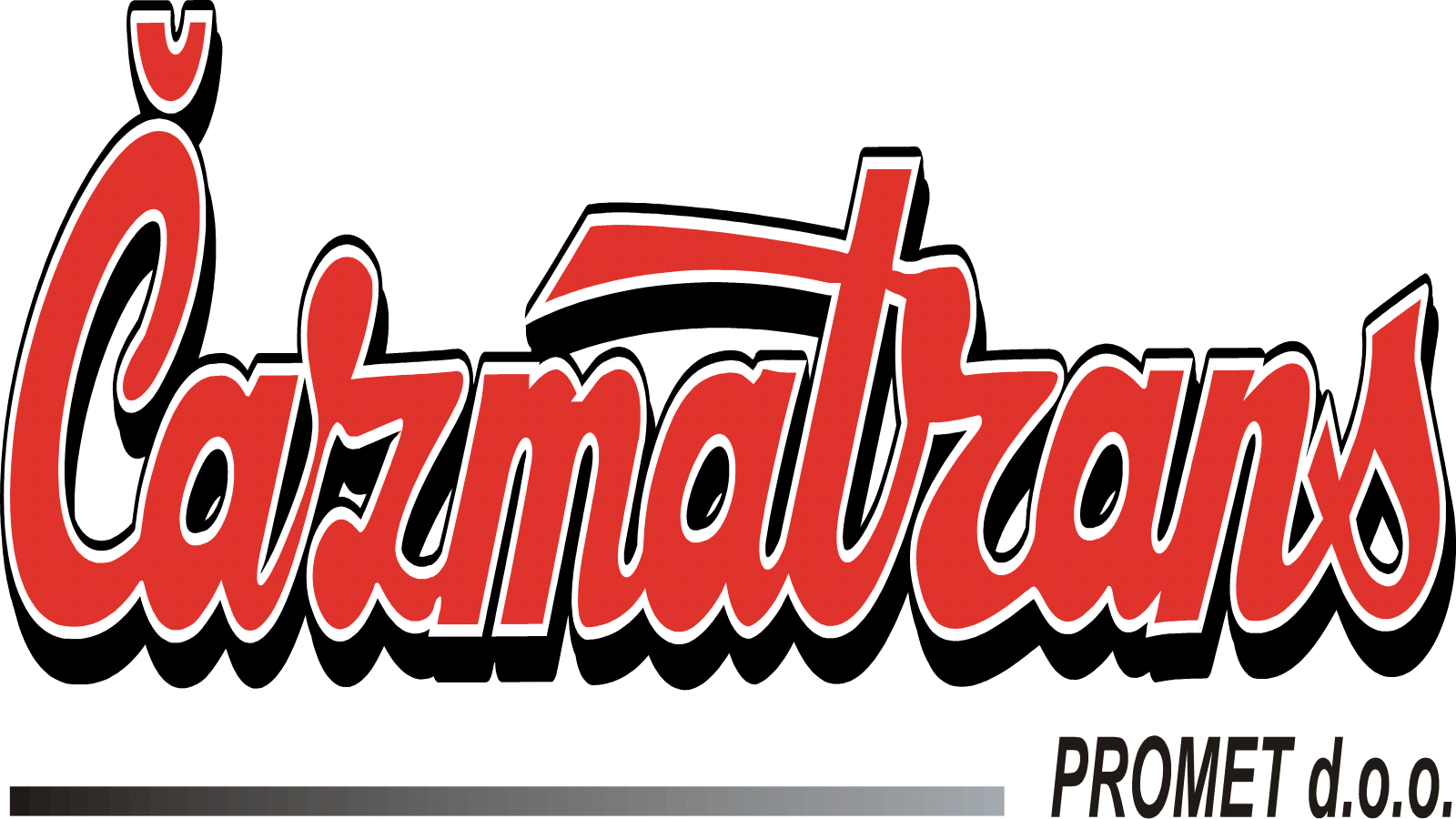 